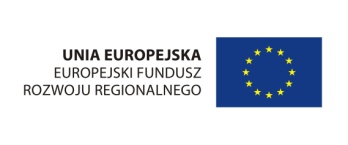 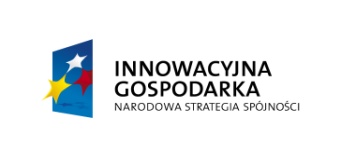 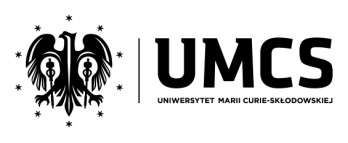              Załącznik nr 1 do zaproszeniaOznaczenie sprawy: PU/4-2015/ECOTECH	OPIS PRZEDMIOTU ZAMÓWIENIAprzedmiotem zamówienia jest: przeprowadzenie audytu zewnętrznego projektu „Ecotech-Complex-Człowiek,Środowisko, Produkcja” nr POIG.02.01.00-06-212/09 współfinansowanego ze środków Europejskiego Funduszu Rozwoju Regionalnego w ramach programu operacyjnego innowacyjna gospodarka lata 2007-2013,Priorytet 2. Infrastruktura sfery B+R
Działanie 2.1. Rozwój ośrodków o wysokim potencjale badawczymOgólne informacje o projekcieProjekt „ECOTECH – COMPLEX – Człowiek, Środowisko, Produkcja” jest wspólną inicjatywą                       5 najważniejszych jednostek prowadzących działalność naukowo – badawczą na terenie woj. lubelskiego         i podkarpackiego. Projekt na niespotykaną dotychczas skalę, konsoliduje potencjał badawczy i produkcyjny regionu w zakresie zarządzania środowiskiem dla polepszenia jakości życia i wzrostu konkurencyjności sektora B+R.Zakres rzeczowy projektu obejmuje przede wszystkim inwestycję w Lublinie, gdzie zostało zbudowane Centrum Analityczno – Programowe dla Zaawansowanych Technologii Przyjaznych Środowisku. Jest     to obiekt infrastruktury badawczej o powierzchni 11.072 m², wyposażony w nowoczesną aparaturę badawczą. Projekt obejmuje  także utworzenie 4 nowych laboratoriów, w pomieszczeniach Politechniki Rzeszowskiej                w Rzeszowie (pow. 190 m²). Planowana jest również rozbudowa infrastruktury informatycznej, głównie poprzez rozwój zasobów naukowych w postaci cyfrowej.Projekt od początku zakładał szeroką współpracę jednostek naukowo-badawczych regionu lubelskiego               i podkarpackiego.Obecnie w skład Konsorcjum realizującego Projekt wchodzą obok UMCS:Uniwersytet Medyczny w Lublinie,Instytut Agrofizyki PAN z siedzibą w Lublinie,Politechnika Rzeszowska z siedzibą w Rzeszowie,Uniwersytet Rzeszowski z siedzibą w Rzeszowie.ECOTECH – COMPLEX służyć będzie realizacji badań naukowych i prac rozwojowych zgodnych z obszarem tematycznym „BIO” PO IG. Badania prowadzone będą w 4 grupach priorytetowych: ECO, AGRO, FOOD, BIOL, które będą wzajemnie się przenikać tworząc spójną całość nakierowaną na poprawę jakości życia.W odniesieniu do poszczególnych priorytetów można wskazać następującą tematykę badawczą:Profil badawczy AGRO ochrona roślinochrona krajobrazuagrobiotechnologianieżywnościowe wykorzystanie produktów rolniczychProfil badawczy ECO ekologiazmiany klimatuzanieczyszczenie środowiskabioróżnorodnośćochrona wód, powietrza i glebyalternatywne źródła energiiProfil badawczy FOOD bezpieczeństwo i jakość żywnościwpływ środowiska na łańcuch żywnościowyżywność a zdrowieżywność funkcjonalna i ekologicznaProfil badawczy BIOL inżynieria tkankowa i struktury hybrydowebadanie mózgu - rozwój i starzenie człowiekachoroby nowotworowechoroby cywilizacyjne i społeczneDziałalność ECOTECH-COMPLEX ukierunkowana zostanie na badania naukowe i prace rozwojowe służące zastosowaniom w gospodarce regionu i Polski, a także na przygotowywanie wdrożeń wyników badań naukowych do praktyki gospodarczej. Wyniki prac B+R przyczynią się do powstania nowych materiałów, produktów i technologii. Przedsiębiorstwa, w tym z terenu Lubelszczyzny i Podkarpacia, będą miały tym samym dostęp do wysoce innowacyjnych rozwiązań, co znacznie poprawi ich sytuację konkurencyjną. Dla sfery nauki ECOTECH-COMPLEX będzie, unikalną w skali kraju, możliwością prowadzenia prac badawczych o dużym stopniu złożoności, multidyscyplinarnych, z wykorzystaniem najnowocześniejszej aparatury badawczej, często we współpracy z zagranicznymi instytucjami naukowymi. Dzięki powstałej infrastrukturze jednostki te będą mogły znacznie rozwinąć zakres prowadzonych badań i staną się pożądanym partnerem wielu projektów badawczych w Polsce i na świecie. Tym samym projekt i jego efekty będą miały charakter środowiskowy i międzynarodowy.Planowane w projekcie działania są zbieżne z celami zawartymi w dokumentach strategicznych, programach            i działaniach na poziomie europejskim, krajowym i regionalnym. Efekty projektu wpłyną na cel główny PO IG, którym jest „rozwój polskiej gospodarki w oparciu o innowacyjne przedsiębiorstwa”. Realizacja projektu będzie miała pozytywny wpływ na środowisko oraz na politykę horyzontalną równości szans i politykę zrównoważonego rozwoju.Celem ogólnym projektu jest wzrost konkurencyjności polskiej nauki przez konsolidację oraz modernizację infrastruktury naukowo – badawczej i informatycznej jednostek naukowych płd. – wsch. Polski a przez to podniesienie konkurencyjności regionu i rozwój priorytetowych z punktu widzenia regionu        i kraju dziedzin gospodarki.Projekt służyć będzie realizacji prac B+R zgodnych z obszarem tematycznym „BIO” PO IG.Projekt ściśle wpisuje się w II oś PO IG ponieważ konsoliduje i modernizuje infrastrukturę naukowo-badawczą    i informatyczną najlepszych jednostek naukowych regionu. Realizacja projektu jest spójna z działaniem 2.1 poprzez budowę nowoczesnego obiektu badawczego          i zakup specjalistycznej aparatury naukowo- badawczej.Celem bezpośrednim projektu jest stworzenie ośrodka o wysokim potencjale naukowo-badawczym, poprzez budowę i wyposażenie w aparaturę badawczą Centrum Analityczno-Programowego dla Zaawansowanych Technologii Przyjaznych Środowisku w Lublinie oraz utworzenie, poprzez wyposażenie w specjalistyczną aparaturę badawczą, nowych laboratoriów zlokalizowanych w Rzeszowie.Beneficjent: Uniwersytet Marii Curie-Skłodowskiej w Lublinie i Politechnika Rzeszowska im. Ignacego Łukasiewicza w Rzeszowie.Termin w którym realizowany jest projekt: od 23.07.2008r do 31.12.2015r.Wartość całkowita projektu: 145.140.000,00 zł brutto.Audyt zewnętrzny powinien dostarczyć Zamawiającemu wystarczającej pewności, że w danym obszarze badania nie występują błędy bądź ujawnione nieprawidłowości mające istotny wpływ na ogólną ocenę realizacji przedmiotowego projektu. Audyt stanowi działanie wspierające prawidłową realizację i rozliczanie projektu.Od początku realizacji projektu przygotowano 56 wniosków o płatność (w tym 11 wniosków o zaliczkę).       W ramach wniosków o płatność UMCS Politechnika Rzeszowska złożyła 31 wniosków o płatność na łączną kwotę 9.150.763,59 zł.Personel projektu stanowią: trzy osoby zatrudnione na pełen etat, dwie osoby na ½ etatu, dwie osoby na ¼ etatu i 1 osoba na zasadzie dodatku specjalnego, związanego z czasowym zwiększeniem obowiązków.Do dnia 30.09.2015r. zakończono podpisaniem umowy łącznie 33 postępowania o udzielenie zamówienia publicznego.Audyt projektu obejmuje sprawdzenie (zgodnie z rozporządzeniem Ministra Nauki i Szkolnictwa Wyższego z dnia 29 września 2011r w sprawie przeprowadzania audytu zewnętrznego wydatkowania środków finansowych na naukę):Osiągnięcia celu projektu oraz zgodności realizacji projektu z umową.Poprawności księgowania wydatków poniesionych w ramach realizowanego projektu, ich zasadności, sposobu udokumentowania i wyodrębnienia w ewidencji księgowej.Płatności wydatków związanych z projektem.Wiarygodności i terminowości sprawozdań z realizacji projektu.Terminowości rozliczania otrzymanych środków finansowych na realizację projektu.Sposobu monitorowania realizacji celów projektu.Sposobu przechowywania i zabezpieczania dokumentacji dotyczącej projektu.Przestrzegania przepisów o rachunkowości, zamówieniach publicznych i finansach publicznych, w tym         w zakresie przestrzegania dyscypliny finansów publicznych.Funkcjonowania systemu kontroli wewnętrznej w odniesieniu do realizacji projektu.Realizacji wniosków i zaleceń z wcześniejszych kontroli i audytów.Podczas audytu powinny zostać zweryfikowane wszystkie poniesione wydatki, pozwalające wykonawcy audytu zewnętrznego wydać wiążącą opinię i sporządzić sprawozdanie w tym zakresie. Audytowi podlega okres realizacji projektu od jego rozpoczęcia do 30.09.2015r.Audyt powinien zostać przeprowadzony z uwzględnieniem przepisów art. 34 ust.2 ustawy o finansowaniu nauki (Dz.U. z 2010 r. Nr 96, poz. 615 z późn. zm.) oraz Rozporządzeniem Ministra Nauki i Szkolnictwa Wyższego w sprawie przeprowadzania audytu zewnętrznego wydatkowania środków finansowych na naukę z dnia              29 września 2011 r. (Dz.U.  z 2011r., Nr 207, poz. 1237).Audyt projektu obejmuje czynności sprawdzające wymienione w paragrafie 8 w/w Rozporządzenia w sprawie przeprowadzania audytu zewnętrznego, a w szczególności czy projekt jest realizowany zgodnie z umową          o dofinansowanie i aneksami, oraz z zachowaniem prawa krajowego i wspólnotowego, czy wydatki są ponoszone zgodnie z zasadami kwalifikowalności obowiązującymi w Programie Operacyjnym Innowacyjna Gospodarka 2007 – 2013 oraz zasadami właściwymi dla projektu, z harmonogramem rzeczowo finansowym.Audyt przeprowadza audytor, którym może być:osoba spełniająca warunki określone w art. 286 ustawy z dnia 27 sierpnia 2009 r. o finansach publicznych (Dz.U. z 2009r., Nr 157, poz. 1240, z późn. zm.);osoba prawna lub jednostka organizacyjna nieposiadająca osobowości prawnej, zatrudniająca przy przeprowadzaniu audytu osoby, o których mowa w pkt a)Audytorem, zgodnie z §2 ust. 2 rozporządzenia Ministra Nauki i Szkolnictwa Wyższego w sprawie przeprowadzania audytu zewnętrznego wydatkowania środków finansowych na naukę, nie może być:podmiot zależny od audytowanego podmiotu;podmiot dokonujący badania sprawozdania finansowego audytowanego podmiotu w okresie 3 lat poprzedzających audyt.W szczególności, audyt nie może być przeprowadzony m.in. przez:a) audytora wewnętrznego/biegłego rewidenta/księgowego Beneficjenta, oraz osobę/podmiot zatrudniający audytora zewnętrznego, który zarazem przygotował, realizuje projekt i uczestniczy w projekcie podlegającym audytowi zewnętrznemulubb) inną osobę wykonującą czynności dotyczące projektu na rzecz BeneficjentaPonadto:Audyt będzie odbywał się w siedzibie Zamawiającego (Uniwersytet Marii Curie- Skłodowskiej w Lublinie)           i w siedzibie Konsorcjanta (Politechnika Rzeszowska im. Ignacego Łukasiewicza w Rzeszowie). Zamawiający i Konsorcjant udostępnią Wykonawcy oryginały lub kopie poświadczone za zgodność            z oryginałem dokumentów, niezbędnych do przeprowadzenia audytu na miejscu jego realizacji.Wykonawca zobowiązany jest uwzględnić wszelkie wyjaśnienia i uzupełnienia dokumentacji podlegającej sprawdzeniu i przedstawionej przez Zamawiającego przed zakończeniem audytu i uwzględnić                   je w przygotowanym sprawozdaniu z audytu.Wykonawca zobowiązuje się do zachowania w tajemnicy wszelkich informacji i danych otrzymanych            od Zamawiającego, w związku z wykonaniem zobowiązań wynikających z opisu przedmiotu zamówienia.Przekazanie, ujawnianie oraz wykorzystywanie informacji otrzymanych przez Wykonawcę                        od Zamawiającego, może nastąpić wyłącznie wobec podmiotów uprawnionych na podstawie przepisów obowiązującego prawa w zakresie określonym przez Zamawiającego.Wykonawca odpowiada za szkodę wyrządzoną Zamawiającemu przez ujawnienie, przekazanie, wykorzystanie, zbycie lub oferowanie do zbycia informacji otrzymanych od Zamawiającego wbrew postanowieniom umowy. Zobowiązanie to wiąże Wykonawcę również po wykonaniu przedmiotu umowy lub jej rozwiązaniu, bez względu na przyczynę i podlega wygaśnięciu według zasad określonych w przepisach dotyczących ochrony informacji niejawnych.Celem przeprowadzenia audytu projektu jest wydanie przez audytora opinii na temat:Wiarygodności danych liczbowych i opisowych zawartych w dokumentach związanych z realizowanym projektem.Realizacji wydatków i uzyskania założonych efektów związanych z audytowanym projektem, zgodnie                   z wymaganiami zawartymi w umowie.Poprawności dokumentowania i ujęcia operacji gospodarczych w wyodrębnionej dla danego projektu ewidencji księgowej.Na podstawie zabranych dowodów, audytor winien sporządzić pisemne sprawozdanie z audytu oraz obowiązany jest zachować poufność i nie naruszać tajemnic audytowanego podmiotu w rozumieniu przepisów o zwalczaniu nieuczciwej konkurencji.Sprawozdanie z audytu winno zawierać:Datę sporządzenia.Nazwę i adres audytowanego podmiotu.Nazwę i numer audytowanego projektu.Oświadczenie audytora o niezależności od audytowanego podmiotu.Imiona, nazwiska i określenie uprawnień audytorów.Cele audytu.Podmiotowy i przedmiotowy zakres audytu.Termin, w którym przeprowadzono audyt.Zwięzły opis działań audytowanego podmiotu w obszarze objętym audytem.Ocenę adekwatności i skuteczności systemu zarządzania i kontroli w obszarze działalności audytowanego podmiotu objętego audytem.Informację o metodzie doboru i wielkości próby do badania.Zaprezentowanie wyników badania, w których stwierdzono nieprawidłowości.Określenie kwoty uzyskanych, rozlicznych i przechodzących na kolejny rok środków od instytucji pośredniczącej.Określenie kwoty nierozliczonych środków podlegających zwrotowi.Określenie nieprawidłowości w działalności audytowanego podmiotu oraz analizę ich przyczyn i skutków.Zalecenia w sprawie usunięcia stwierdzonych nieprawidłowości w działalności audytowanego podmiotu.Podpisy audytorów, a w przypadku, gdy audytorem jest osoba prawna albo jednostka organizacyjna nieposiadająca osobowości prawnej – nazwę jednostki.Do sprawozdania audytor dołącza opinie, o której mowa w pkt II.Sprawozdanie należy przekazać audytowanemu podmiotowi w terminie 5 dni od dnia zakończenia audytu.Informacje końcowe:Sprawozdanie zostanie przekazane Zamawiającemu drogą elektroniczną. Po jego ostatecznej akceptacji Wykonawca dostarczy je w wersji PDF i WORD na nośnikach CD/DVD w dwóch egzemplarzach oraz w formie papierowej w dwóch egzemplarzach. Wykonawca zobowiązany jest do umieszczenia logo Programu Operacyjnego Innowacyjna Gospodarka, logo Unii Europejskiej wraz z podpisem Unia Europejska, numer i nazwę projektu oraz informację                        o współfinansowaniu przedmiotu umowy z Europejskiego Funduszu Rozwoju Regionalnego o treści: „Projekt współfinansowany ze środków Europejskiego Funduszu Rozwoju Regionalnego w ramach Programu Operacyjnego Innowacyjna Gospodarka”, na wszystkich dokumentach dotyczących realizacji przedmiotu umowy.Zamawiający w ciągu 5 dni roboczych od dnia otrzymania sprawozdania z audytu zaakceptuje go lub zgłosi zastrzeżenia bądź uwagi co do jego treści lub formy. W przypadku braku zgłoszenia zastrzeżeń lub uwag w ww. terminie uznaje się, że Zamawiający zaakceptował sprawozdanie.Wykonawca w ciągu 5 dni roboczych uwzględnia wszystkie zastrzeżenia lub uwagi zgłoszone przez Zamawiającego i przekazuje Zamawiającemu poprawioną wersję sprawozdania z audytu lub odnosi się do zastrzeżeń i uwag Zamawiającego w formie pisemnej.W przypadku nie uwzględnienia przez Wykonawcę zastrzeżeń lub uwag Zamawiającego do sprawozdania        z audytu Wykonawca załączy do niego protokół rozbieżności, w którym zostanie w formie tabelarycznej wskazane stanowisko Wykonawcy i Zamawiającego dotyczące zgłoszonych zastrzeżeń do sprawozdania.Odbiór przedmiotu zamówienia (sprawozdania z audytu) następuje na podstawie protokołu odbioru.Zamawiający wyznaczy osoby odpowiedzialne za kontakty z Wykonawcą, a Wykonawca jest zobowiązany przekazać osobom odpowiedzialnym za kontakty ze strony Zamawiającego wszystkie informacje bezpośrednio związane z realizacją audytu.Zamówienie jest współfinansowane ze środków Unii Europejskiej w ramach Projektu Nr POIG.02.01.00-06-212/09 ECOTECH - COMPLEX - Człowiek, Środowisko, Produkcja Program Operacyjny: Innowacyjna Gospodarka, Oś priorytetowa: 2. Infrastruktura strefy B + R Działanie: 2.1. Rozwój ośrodków o wysokim potencjale badawczym.								……………………………………………...